Caterpillar 769d Rock Truck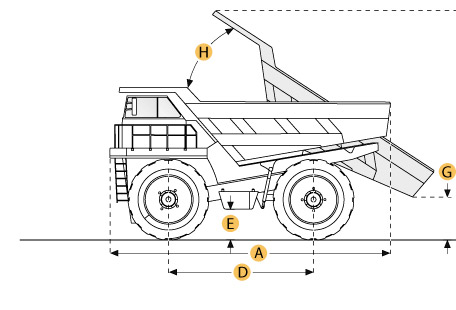 Selected DimensionsSpecificationDimensionsDimensionsDimensionsA. Overall Length26.4 ft in8039 mmB. Overall Width12.8 ft in3910 mmC. Overall Height12.1 ft in3690 mmD. Wheelbase12.2 ft in3713 mmE. Ground Clearance2.1 ft in627 mmF. Dump Height25.4 ft in7751 mmG. Dump Ground Clearance1.5 ft in465 mmDumpDumpDumpH. Dump Angle60 degreesEngineEngineEngineMakeCaterpillarCaterpillarModel3408ETA3408ETAGross Power510 hp380.3 kwNet Power485 hp361.7 kwPower Measured @2000 rpm2000 rpmDisplacement1098.4 cu in18 LMax Torque1618.2 lb ft2194 NmOperationalOperationalOperationalFuel Capacity140 gal530 LCooling System Fluid Capacity30 gal113.5 LEngine Oil Capacity11.9 gal45 LDiff and Final Drive Fluid Capacity21.9 gal83 LSteering System Fluid Capacity14.8 gal56 LBrake/Hoist System Fluid Capacity73.2 gal277 LHydraulic System Fluid Capacity40.9 gal155 LTire Size18-R3318-R33TransmissionTransmissionTransmissionNumber of Gears - Forward88Number of Gears - Reverse11Max Speed48.3 mph77.7 km/hWeightsWeightsWeightsEmpty Weight78087.7 lb35420 kgLoaded Weight157410 lb71400 kgWeight Distribution Front - empty49.7 %49.7 %Weight Distribution Rear - empty50.3 %50.3 %Weight Distribution Front - loaded33.2 %33.2 %Weight Distribution Rear - loaded66.8 %66.8 %DumpDumpDumpRated Payload79000 lb35833.8 kgLoad Capacity - Struck22.2 yd317 m3Load Capacity - heaped31.7 yd324.2 m3Dump Angle60 degrees60 degreesRaise Time7.5 sec7.5 secLower Time8.3 sec8.3 secDimensionsDimensionsDimensionsOverall Length26.4 ft in8039 mmOverall Width12.8 ft in3910 mmOverall Height12.1 ft in3690 mmWheelbase12.2 ft in3713 mmGround Clearance2.1 ft in627 mmDump Height25.4 ft in7751 mmDump Ground Clearance1.5 ft in465 mm